การประชุมเชิงปฏิบัติการสรุปและออกแบบการสนับสนุนการสร้างเสริมสุขภาพระดับพื้นที่วันที่ 21  พฤษภาคม พ.ศ. 2562  ณ โรงแรมเมืองลิกอร์  อ.เมือง  จ.นครศรีธรรมราชนายทวีวัตร เครือสาย ทบทวนการดำเนินงาน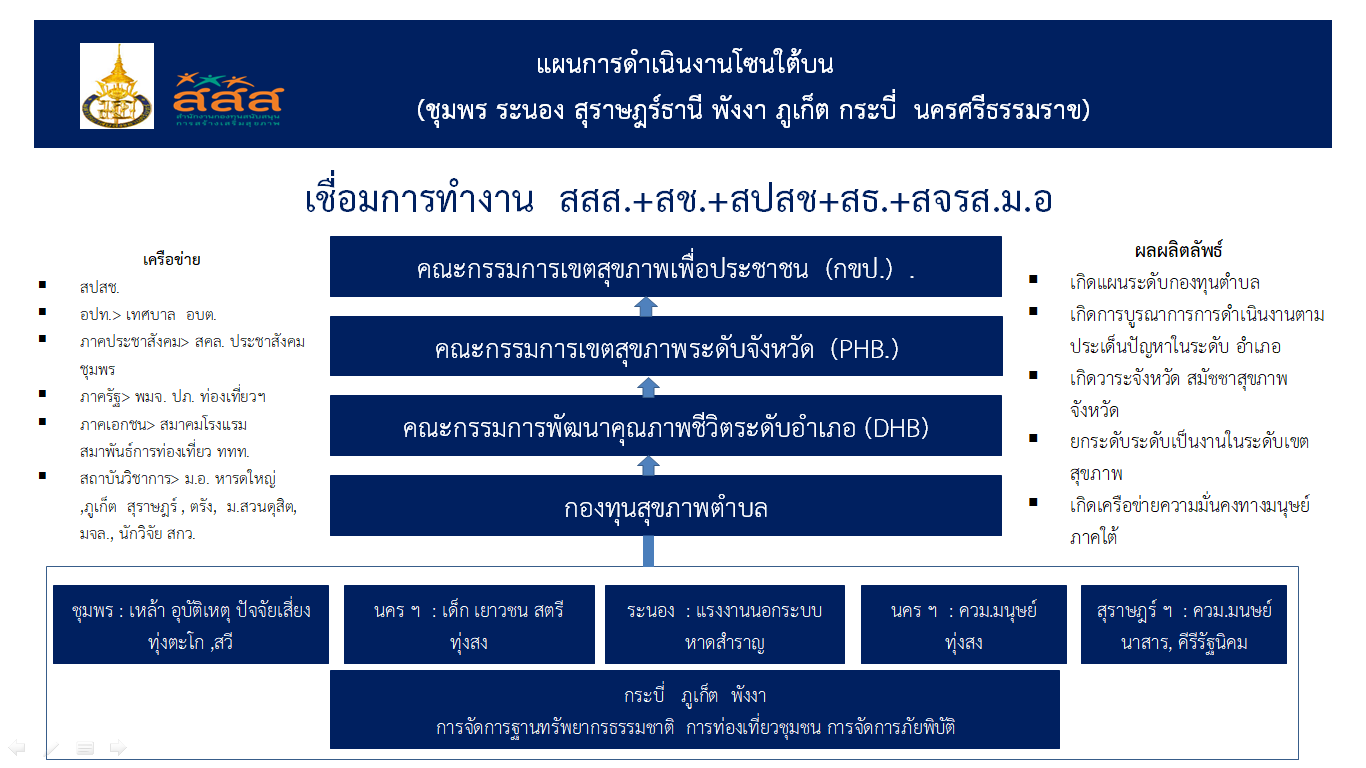 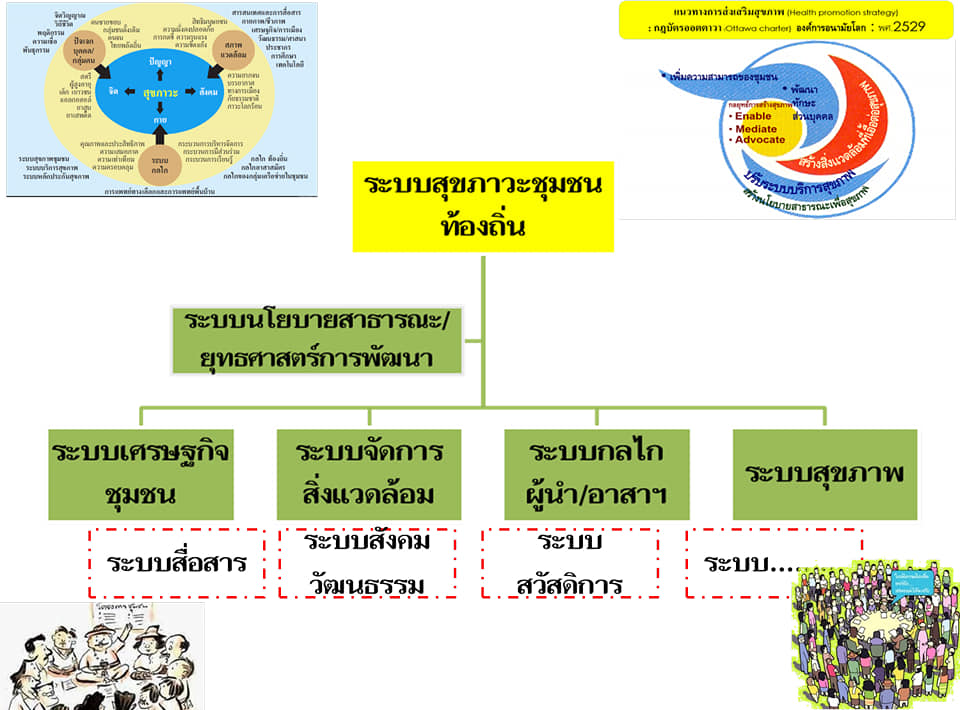 ประเด็นการขับเคลื่อนงานในพื้นที่ทน.นคร : ประเด็นสุขภาพ (ไข้เลือดออก,ขยะ,โรคอ้วน ความดัน)อบต.ท่าชัก : ครอบคลุมทุกกลุ่มวัย “ผู้สูงอายุ”บางจาก : ประเด็นตรวจสารตะกั่วในของเล่นเด็กอบต.ปากนคร : ครอบคลุมทุกกลุ่มวัยอบต.ท่าไร่ : ประเด็นเด็ก เมือง- เด็กเยาวชน- ตำบลสุขภาวะ- ชุมชนท้องถิ่นสรุปผลการแลกเปลี่ยนการสร้างเสริมสุขภาพเชิงพื้นที่ 	ออกแบบระบบสนับสนุนการสร้างเสริมสุขภาพ (ระบบสุขภาวะชุมชนท้องถิ่น) โดยใช้กองทุนฯ เป็นเครื่องมือและกลไกขับเคลื่อน พื้นที่ อ.เมือง นครศรีฯ สะท้อนบทเรียน ความมั่นใจให้ทีมงานฝ่ายเลขากองทุน. ได้ตระหนัก มั่นใจ ต่อการพัฒนาคุณภาพชีวิตของท้องถิ่น ด้วยปัจจัยสำคัญคือ 1) เลือกและได้คนที่ใช่ ทั้งผู้บริหาร / กรรมการ / จนท. / ผู้นำการเปลี่ยนแปลง 2) เลือกประเด็นที่โดน และเชื่อมโยงทั้ง 4 มิติ สุขภาพ-เศรษฐกิจ-สังคม-สิ่งแวดล้อม3) มีกลุ่มเป้าหมายที่ชัด ไม่ตีรวม ต่อเนื่องให้เกิดการเปลี่ยนแปลง 4) กลไกกองเลขาฯ ทำหน้าที่หน่วยเชื่อมประสานทุกภาคส่วนในท้องถิ่นมาร่วมกันส่งเสริมสุขภาพ จัดการปัจจัยทางสังคมกำหนดสุขภาพ. ทั้งทำเอง. ทำร่วม หาคนอื่นมาทำ. 5) ต่อยอด เชื่อมโยงในระดับอำเภอมีแม่ข่ายให้เกิดการแลกเปลี่ยนเรียนรู้กัน หนุนเสริมกันตามประเด็นร่วมของพื้นที่./ พชอ.เมือง6) ใช้ภาคีวิชาการ/วิจัยหรือความรู้ใหม่. กลวิธีใหม่ๆ มาช่วยปฏิบัติการสร้างสุข เช่น. สุขภาพจิตด้วยภาษารัก ทีม มวล. อาชีวอนามัย: ศูนย์อนามัย 11 ฯ 